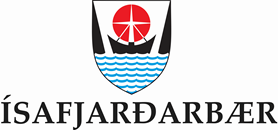 Tímabundið samkomulag vegna hlutaveikindaÍsafjarðarbær, kt. 540596-2639, og NN, kt. xxXXXXXX, starfsmaður í YY gera með sér svohljóðandi samkomulag í samræmi við heimildarákvæði í grein 12.2.10 í kjarasamningi SNS og [stéttarfélag starfsmanns]:Á tímabilinu xx.xx.xxxx til yy.yy.yyyy verður NN í x% starfshlutfalli og y% veikindaleyfi. Um talningu veikindadaga fer samkvæmt ákvæði 12.6.1 í áðurnefndum kjarasamningi.Ísafjarðarbæ dags og ár:________________________________________________                   ________________________________
                  Starfsmaður                    			      		Forstöðumaður